Tisková zprávaČRA úspěšně završila projekt výtlakového potrubí pro moldavské město Hînceşti Předmětem zakázky byla výměna výtlakového potrubí, pocházející z dob Sovětského svazu, která propojuje hlavní čerpací stanici se stávající čistírnou odpadních vod, vzdálenou přibližně 2,5 km. Toto původně ocelové potrubí bylo již za hranicí své životnosti a vykazovalo četné poruchy.Zhotovení nového výtlakového potrubí bylo realizováno skupinou českých firem sdružených do společnosti „WWTP Hincesti“. Stavební práce hradilo a realizovalo město Hînceşti v rámci „in kind“. Celý projekt byl dokončen a předán moldavskému příjemci v listopadu 2020. Zdržení projektu o 4 měsíce oproti původnímu termínu bylo způsobeno jak covidovou krizí a odložením stavebních prací, tak i potřebou modifikace projektové dokumentace. Bylo nezbytné uvést do souladu dodaný materiál dle původní české dokumentace s moldavskou legislativou přenesené do schváleného projektu pro stavební povolení. V souladu s touto dokumentací bylo také nezbytné dodat a nainstalovat další materiál ve formě armatur.I z tohoto důvodu byl projekt finančně ukončen až po expertní kontrole (jaro 2021) a zpracování dokumentace skutečného provedení ze strany zadavatele, která byla vzájemně odsouhlasena v létě 2021. Díky úzké a proaktivní spolupráci ČRA, realizátora a příjemce došlo k naplnění původního záměru projektu - spojit výtlačným potrubím čerpací stanici s čistírnou odpadních vod, což je velmi kvitováno příjemcem projektu - radnicí města Hînceşti i provozovatelem výtlaku společností Apa Canal.Dokončení daného projektu tak dává předpoklad pro zahájení modernizace samotné čistírny, která nesplňuje potřebné výstupní parametry odpadních vod dle moldavské legislativy.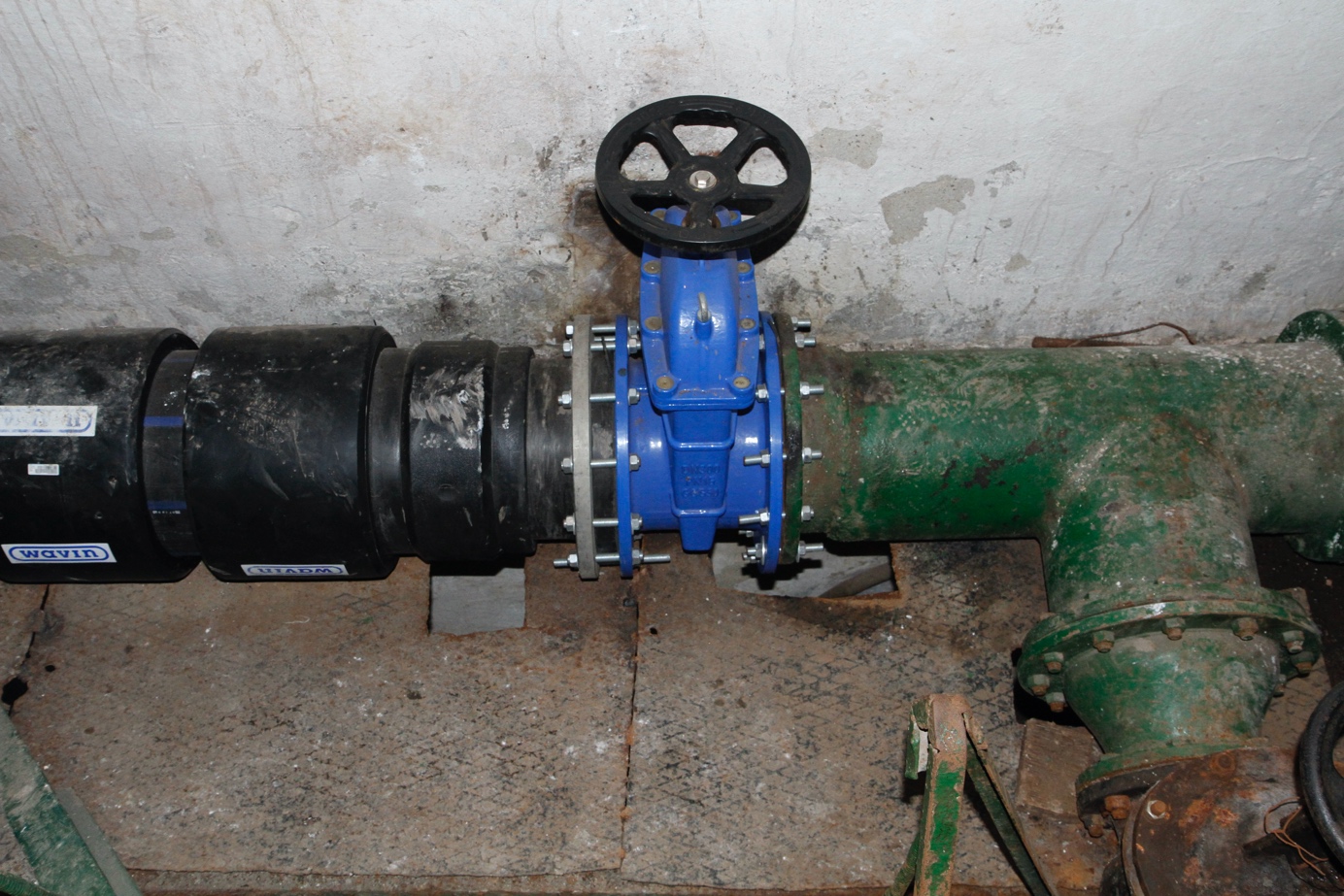 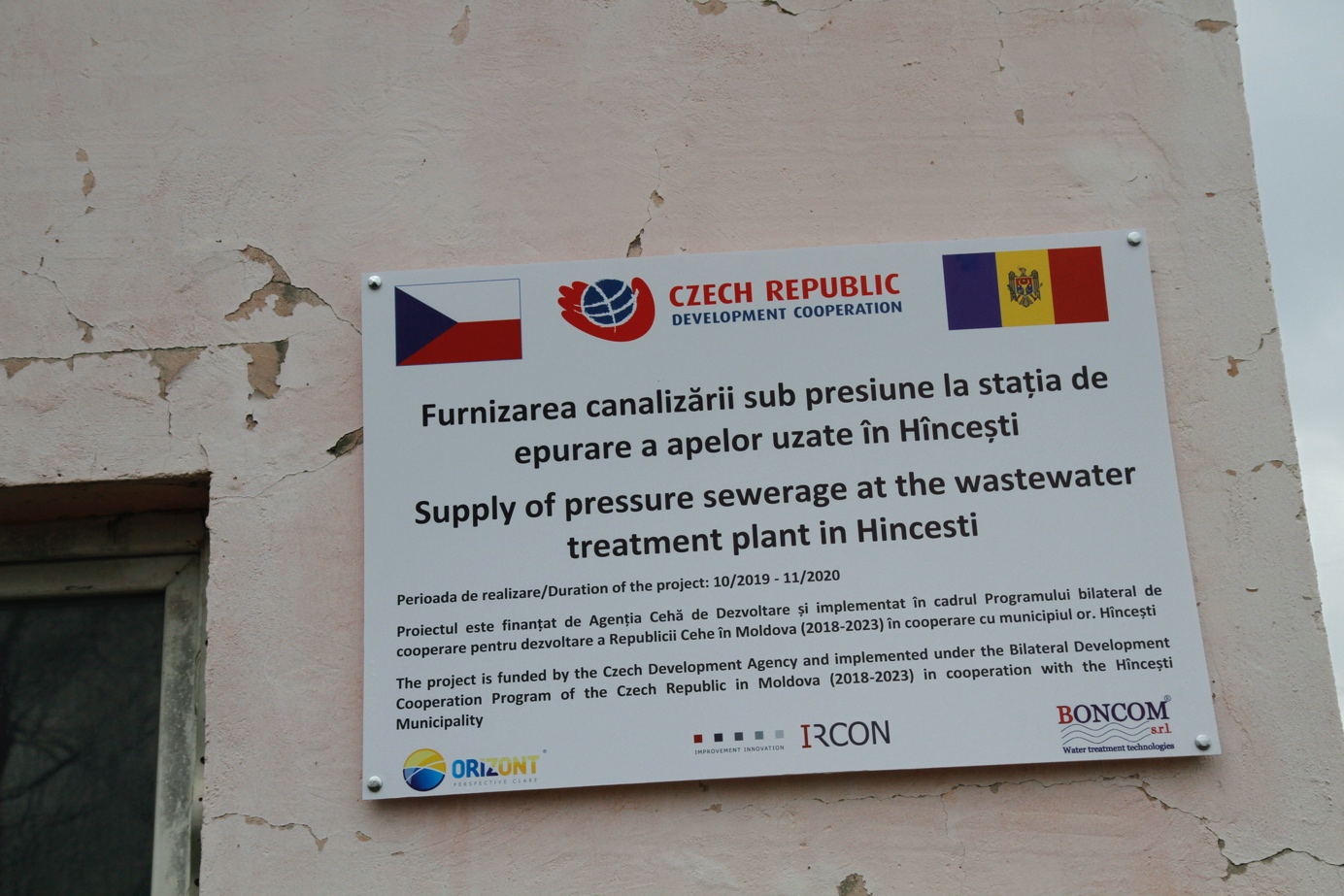 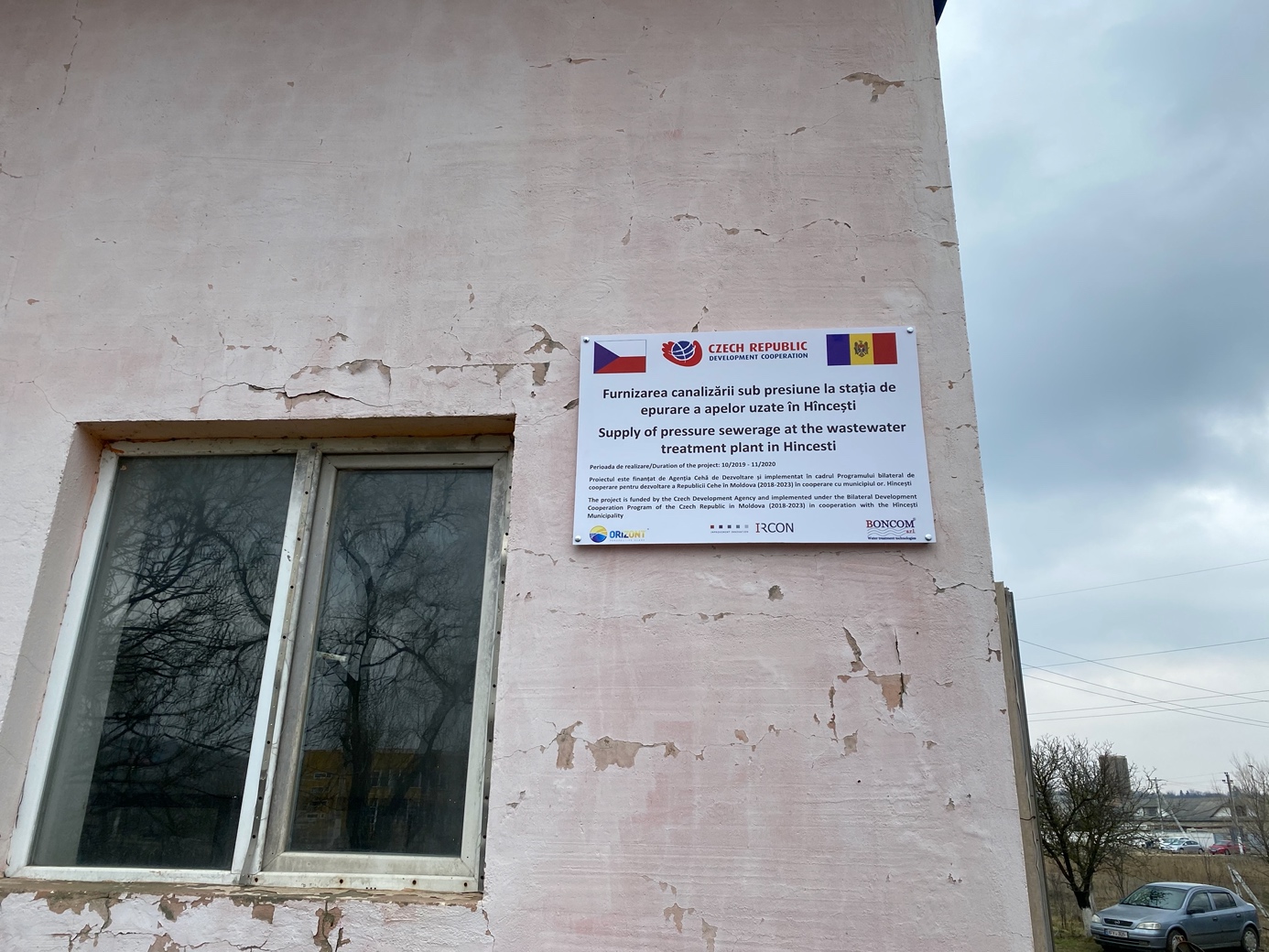 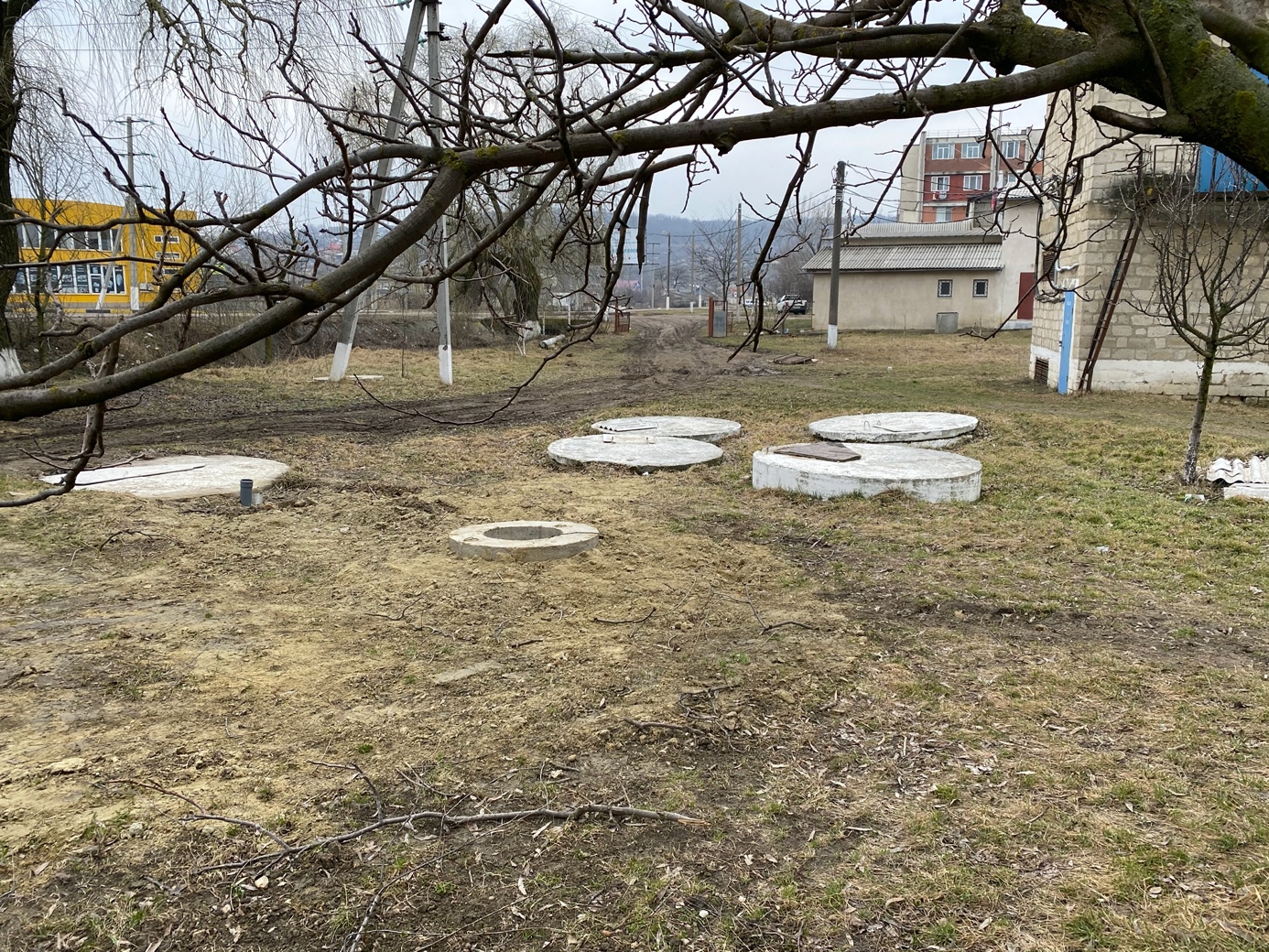 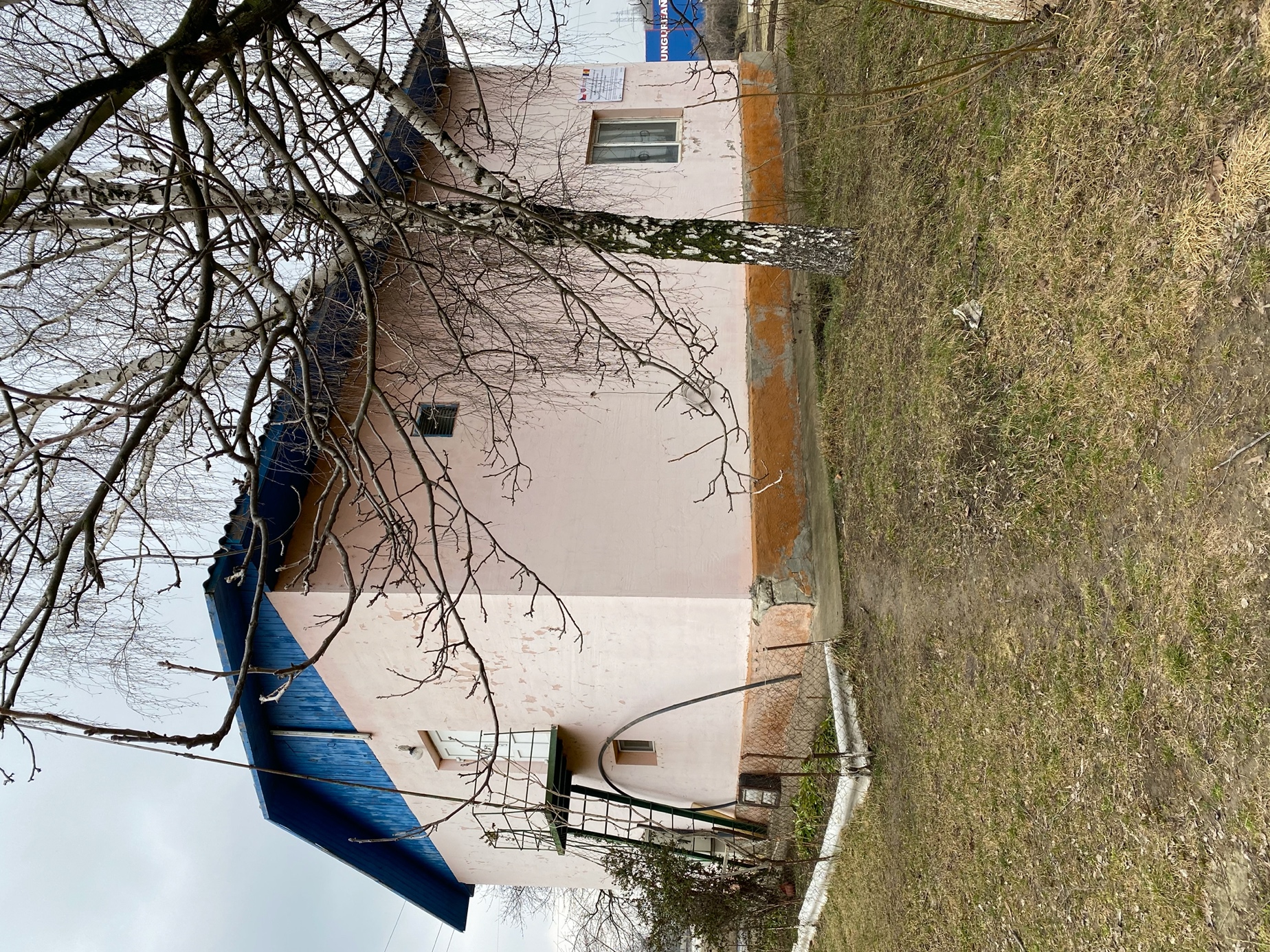 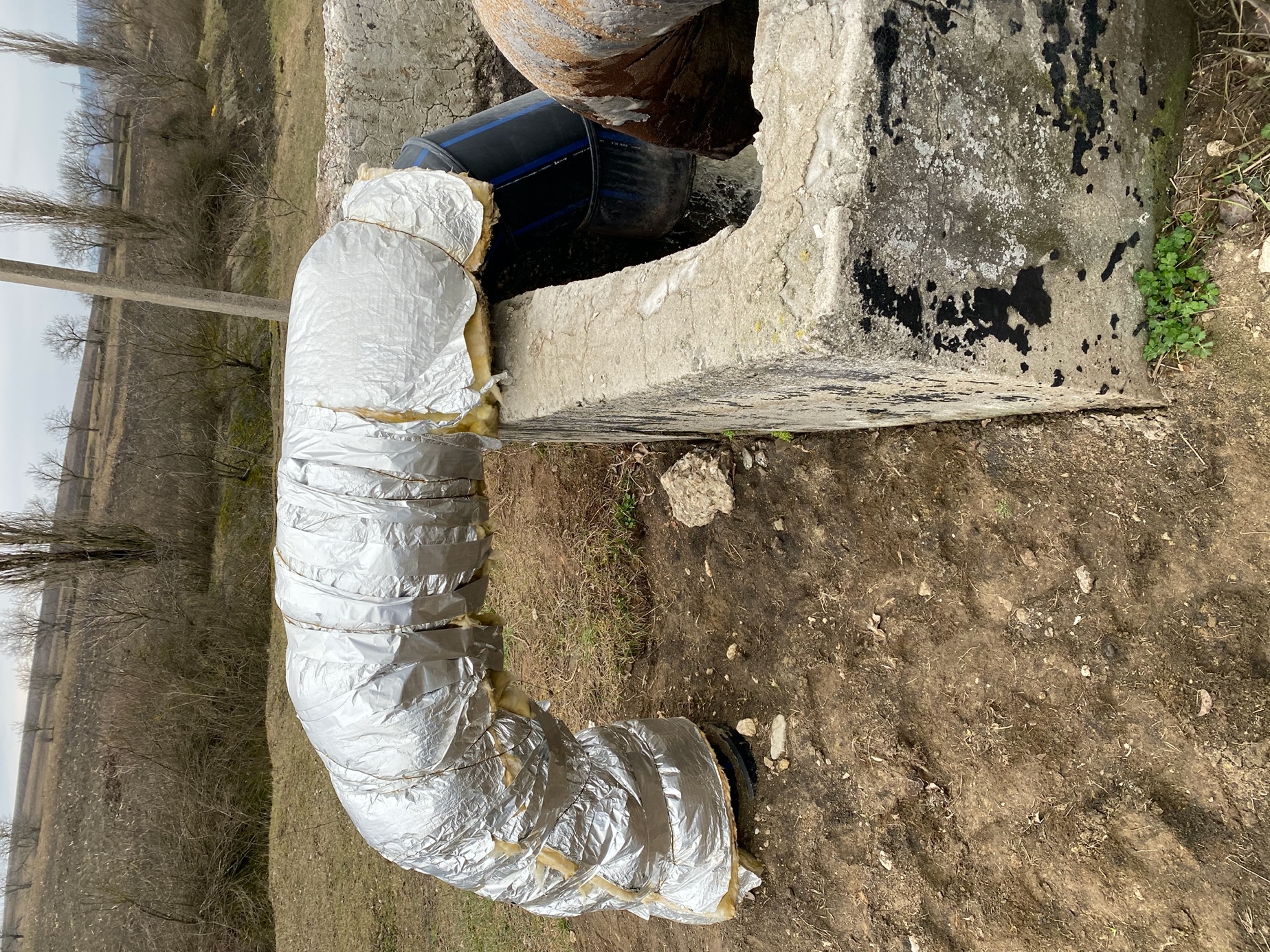 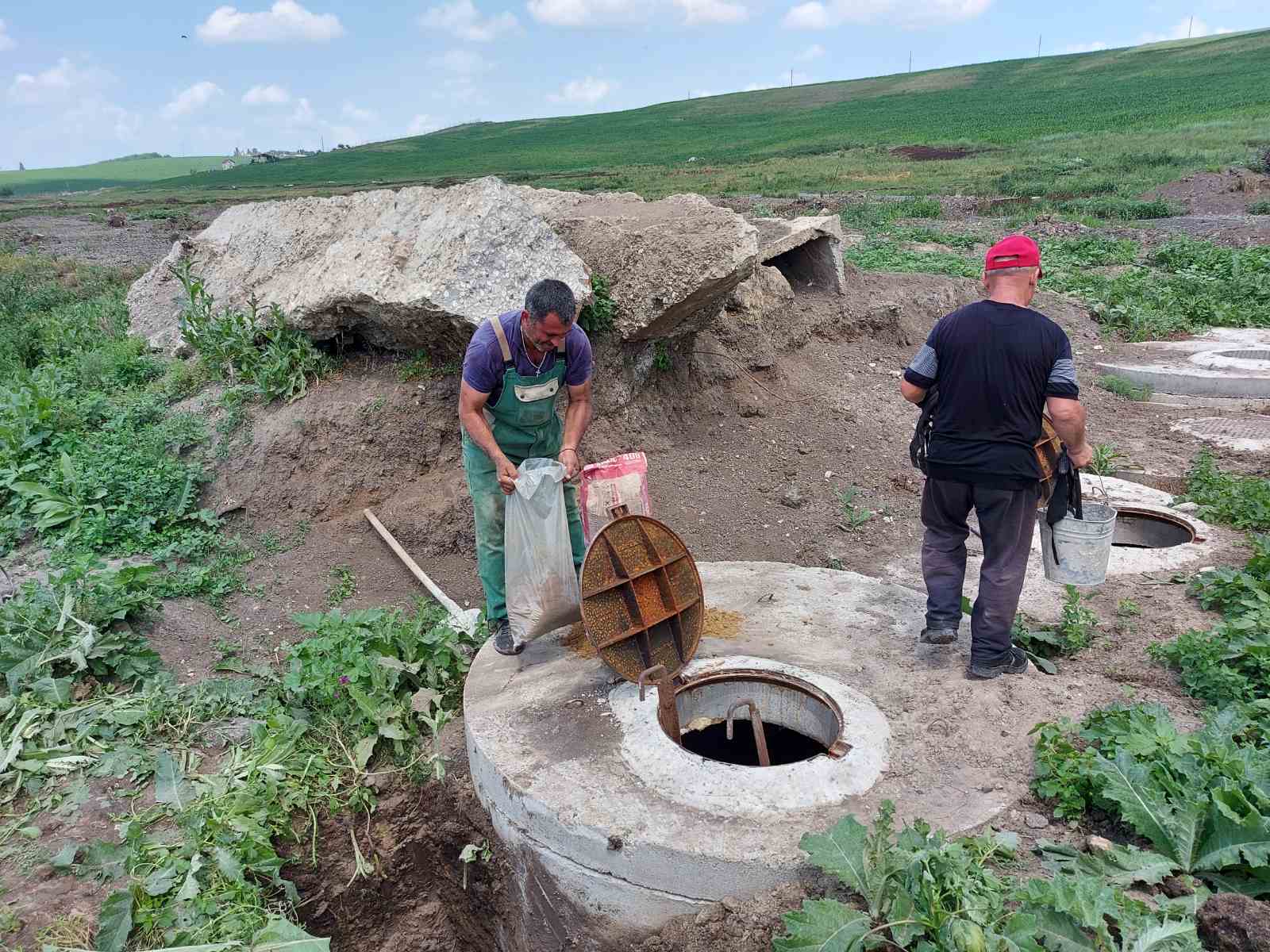 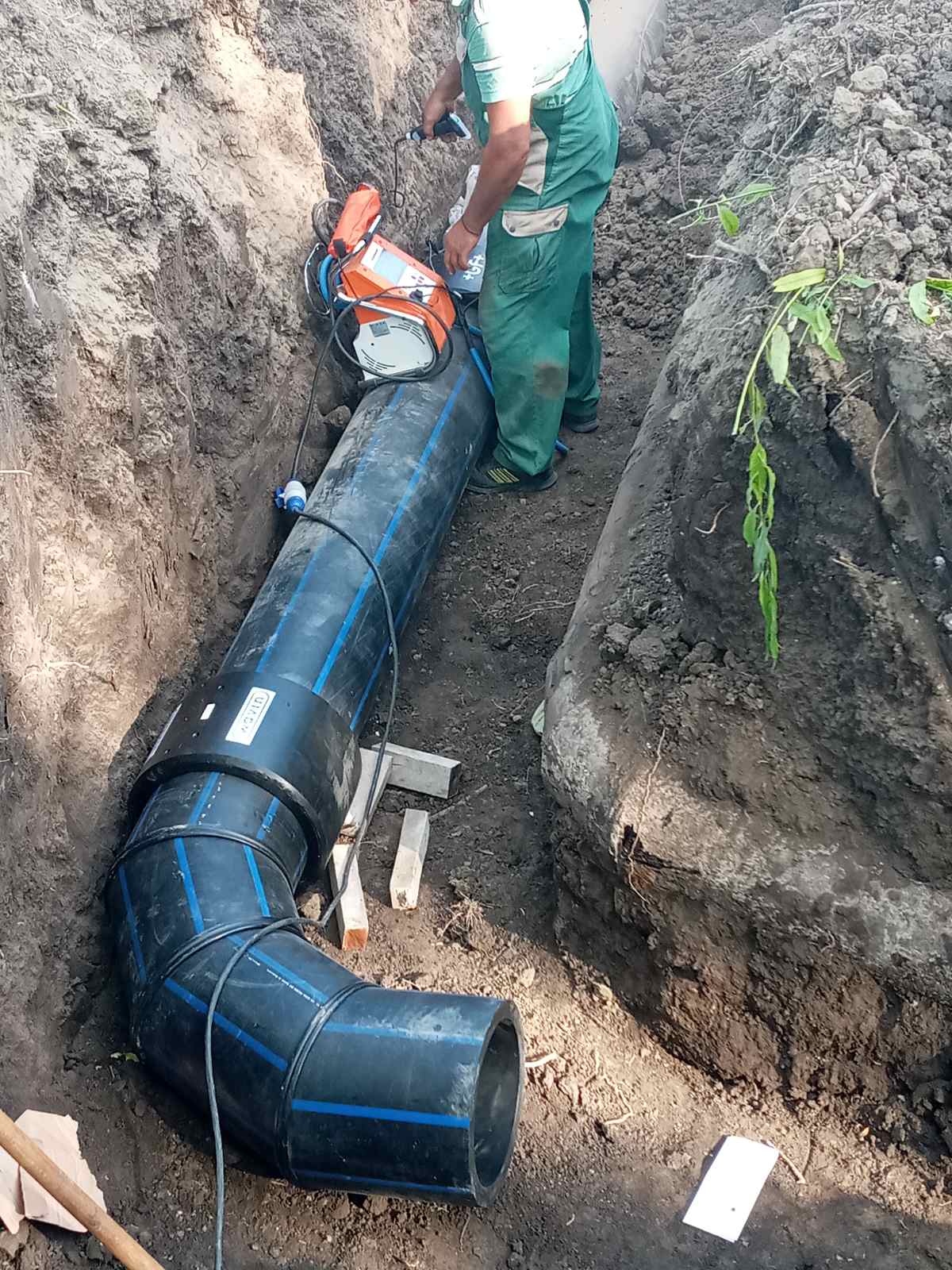 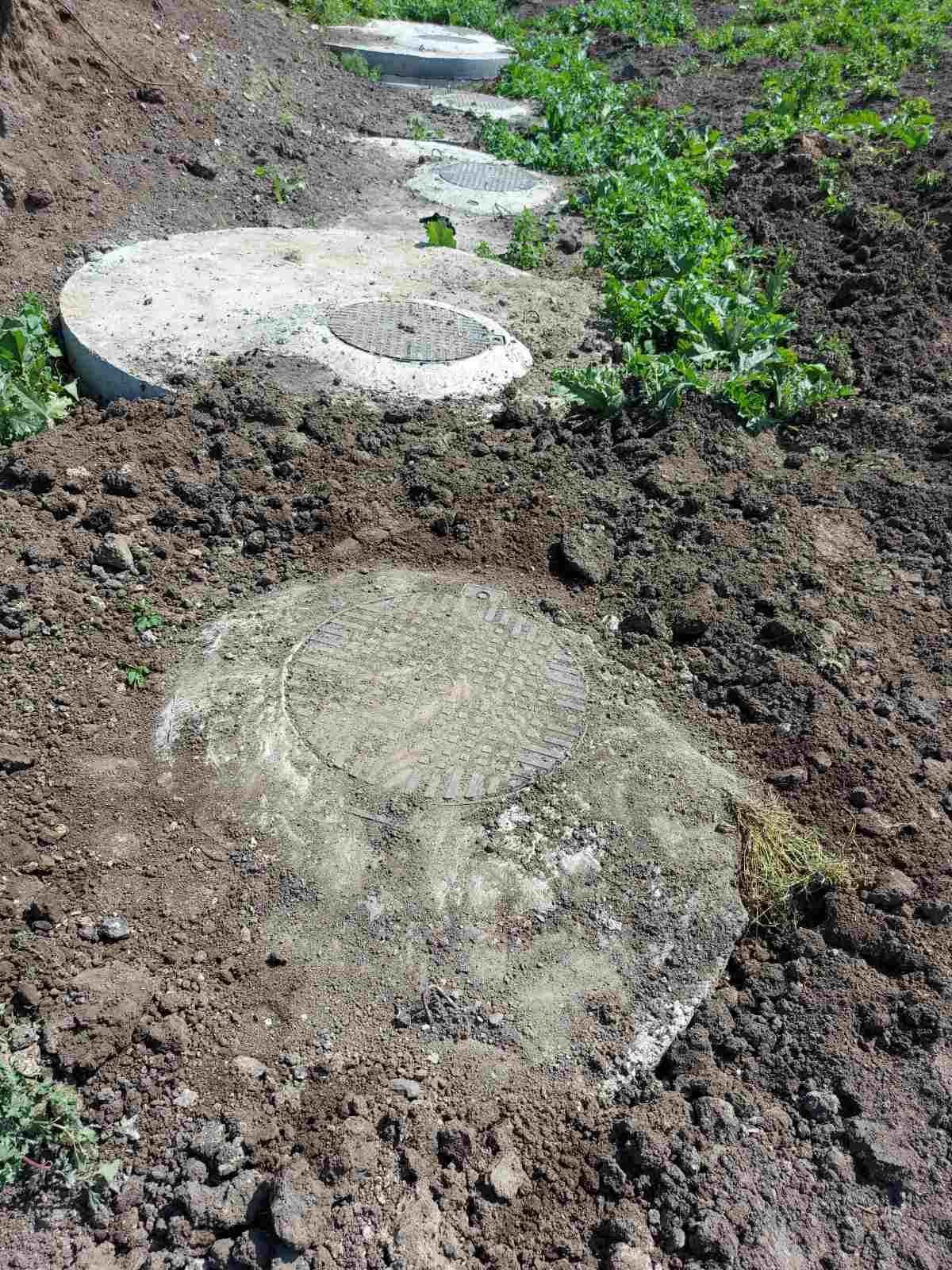 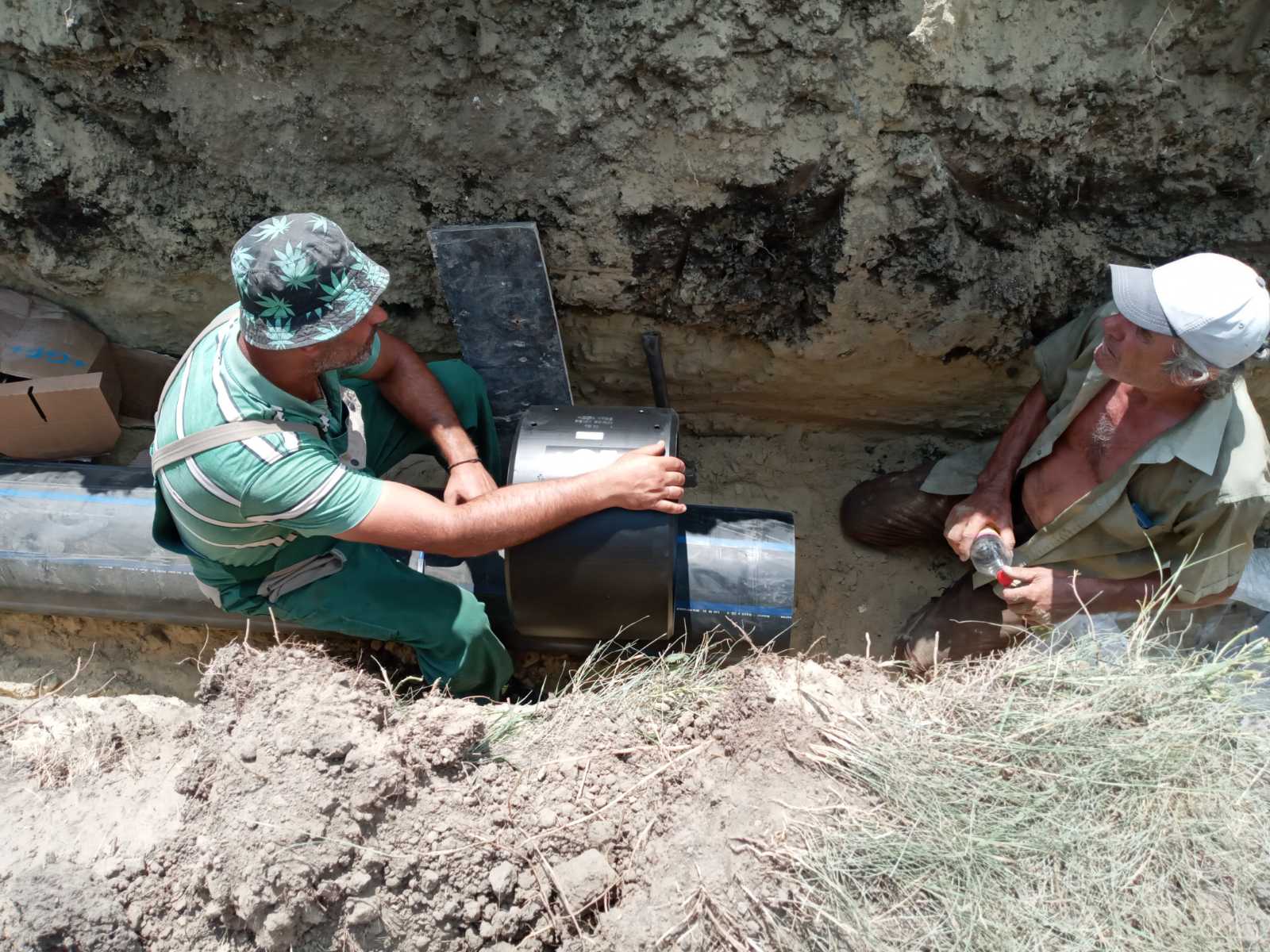 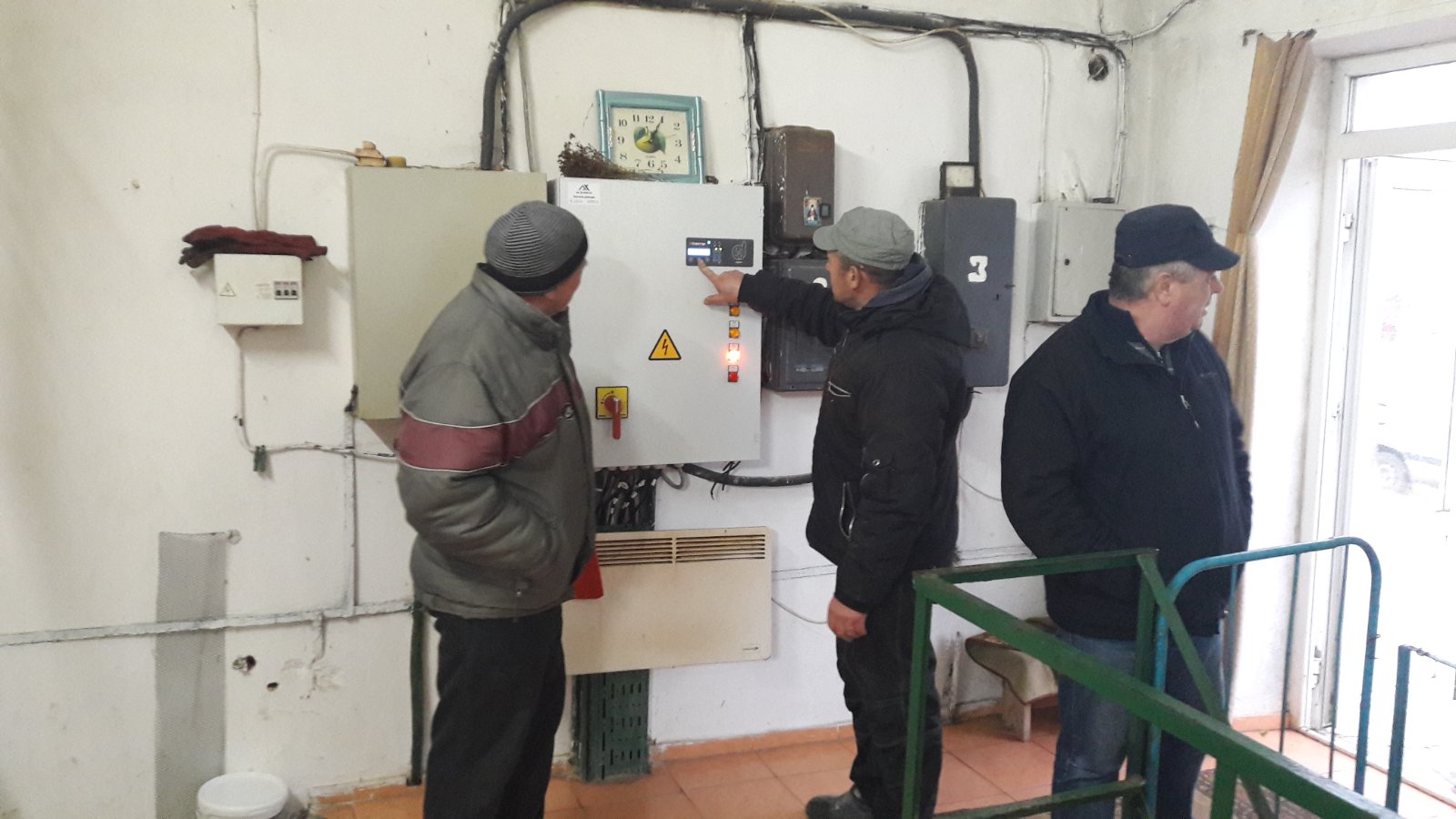 